W przypadku projektu o dofinansowanie, w którym nastąpiło rozwiązanie Umowy (jeśli dotyczy): Oświadczam, że informacje zawarte w niniejszym raporcie są zgodne ze stanem faktycznym. Jestem świadomy/a odpowiedzialności karnej wynikającej z art. 271 Kodeksu karnego, dotyczącej poświadczania nieprawdy co do okoliczności mającej znaczenie prawne. Dokumentacja merytoryczna znajduje się do wglądu w ……………………………Data:…………………                          Data: ……………………….                                   Data:………………….Wsparcie Szpitali Jednoimiennych RAPORT KOŃCOWYz realizacji projektuRAPORT KOŃCOWYz realizacji projektuRAPORT KOŃCOWYz realizacji projektu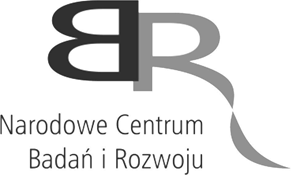 Nr raportuNRNRNRNROkres sprawozdawczyodRRRR.MM.DDdoRRRR.MM.DDA.INFORMACJE O PROJEKCIEA.INFORMACJE O PROJEKCIEA.INFORMACJE O PROJEKCIEA.INFORMACJE O PROJEKCIEA.INFORMACJE O PROJEKCIENumer umowyOkres realizacji projektu odDD.MM.RRRRdoDD.MM.RRRRTytuł projektuB. INFORMACJE O WYKONAWCYB. INFORMACJE O WYKONAWCYB. INFORMACJE O WYKONAWCYB. INFORMACJE O WYKONAWCYStatus w projekcieNazwa podmiotuNazwa podmiotuRodzaj podmiotuWykonawca /Lider konsorcjumKonsorcjantC. KIEROWNIK PROJEKTU C. KIEROWNIK PROJEKTU C. KIEROWNIK PROJEKTU C. KIEROWNIK PROJEKTU Imię:Imię:Nazwisko:Nazwisko:Stopień/tytuł naukowy:Stopień/tytuł naukowy:Miejsce zatrudnienia:Miejsce zatrudnienia:Nr telefonu:Nr telefonu:E-mail:E-mail:ORCIDORCIDD. INFORMACJE O WYNIKACH PROJEKTU D. INFORMACJE O WYNIKACH PROJEKTU D. INFORMACJE O WYNIKACH PROJEKTU D. INFORMACJE O WYNIKACH PROJEKTU D. INFORMACJE O WYNIKACH PROJEKTU D. INFORMACJE O WYNIKACH PROJEKTU D1. STRESZCZENIE PROJEKTU Należy przedstawić syntetyczny opis osiągnięć praktycznych, przeznaczony do potencjalnego upowszechnienia w działaniach promocyjnych NCBRD1. STRESZCZENIE PROJEKTU Należy przedstawić syntetyczny opis osiągnięć praktycznych, przeznaczony do potencjalnego upowszechnienia w działaniach promocyjnych NCBRD1. STRESZCZENIE PROJEKTU Należy przedstawić syntetyczny opis osiągnięć praktycznych, przeznaczony do potencjalnego upowszechnienia w działaniach promocyjnych NCBRD1. STRESZCZENIE PROJEKTU Należy przedstawić syntetyczny opis osiągnięć praktycznych, przeznaczony do potencjalnego upowszechnienia w działaniach promocyjnych NCBRD1. STRESZCZENIE PROJEKTU Należy przedstawić syntetyczny opis osiągnięć praktycznych, przeznaczony do potencjalnego upowszechnienia w działaniach promocyjnych NCBRD1. STRESZCZENIE PROJEKTU Należy przedstawić syntetyczny opis osiągnięć praktycznych, przeznaczony do potencjalnego upowszechnienia w działaniach promocyjnych NCBRMaksimum 1 strona A4Maksimum 1 strona A4Maksimum 1 strona A4Maksimum 1 strona A4Maksimum 1 strona A4Maksimum 1 strona A4D2. INFORMACJE NA TEMAT REALIZACJI CELU PROJEKTU Należy opisać w jakim stopniu zakładany  cel  projektu został zrealizowanyD2. INFORMACJE NA TEMAT REALIZACJI CELU PROJEKTU Należy opisać w jakim stopniu zakładany  cel  projektu został zrealizowanyD2. INFORMACJE NA TEMAT REALIZACJI CELU PROJEKTU Należy opisać w jakim stopniu zakładany  cel  projektu został zrealizowanyD2. INFORMACJE NA TEMAT REALIZACJI CELU PROJEKTU Należy opisać w jakim stopniu zakładany  cel  projektu został zrealizowanyD2. INFORMACJE NA TEMAT REALIZACJI CELU PROJEKTU Należy opisać w jakim stopniu zakładany  cel  projektu został zrealizowanyD2. INFORMACJE NA TEMAT REALIZACJI CELU PROJEKTU Należy opisać w jakim stopniu zakładany  cel  projektu został zrealizowanyMinimum 300 znakówMinimum 300 znakówMinimum 300 znakówMinimum 300 znakówMinimum 300 znakówMinimum 300 znakówD3. INFORMACJE O POSTĘPIE W REALIZACJI PROJEKTU W OKRESIE SPRAWOZDAWCZYMD3. INFORMACJE O POSTĘPIE W REALIZACJI PROJEKTU W OKRESIE SPRAWOZDAWCZYMD3. INFORMACJE O POSTĘPIE W REALIZACJI PROJEKTU W OKRESIE SPRAWOZDAWCZYMD3. INFORMACJE O POSTĘPIE W REALIZACJI PROJEKTU W OKRESIE SPRAWOZDAWCZYMD3. INFORMACJE O POSTĘPIE W REALIZACJI PROJEKTU W OKRESIE SPRAWOZDAWCZYMD3. INFORMACJE O POSTĘPIE W REALIZACJI PROJEKTU W OKRESIE SPRAWOZDAWCZYMOpis merytoryczny wykonanych prac i uzyskanych rezultatów w ramach realizacji projektuNie więcej niż 4 strony formatu A4: opis rezultatów osiągniętych w okresie sprawozdawczym, działań wykonanych w tym okresie Opis merytoryczny wykonanych prac i uzyskanych rezultatów w ramach realizacji projektuNie więcej niż 4 strony formatu A4: opis rezultatów osiągniętych w okresie sprawozdawczym, działań wykonanych w tym okresie Opis merytoryczny wykonanych prac i uzyskanych rezultatów w ramach realizacji projektuNie więcej niż 4 strony formatu A4: opis rezultatów osiągniętych w okresie sprawozdawczym, działań wykonanych w tym okresie Opis merytoryczny wykonanych prac i uzyskanych rezultatów w ramach realizacji projektuNie więcej niż 4 strony formatu A4: opis rezultatów osiągniętych w okresie sprawozdawczym, działań wykonanych w tym okresie Opis merytoryczny wykonanych prac i uzyskanych rezultatów w ramach realizacji projektuNie więcej niż 4 strony formatu A4: opis rezultatów osiągniętych w okresie sprawozdawczym, działań wykonanych w tym okresie Opis merytoryczny wykonanych prac i uzyskanych rezultatów w ramach realizacji projektuNie więcej niż 4 strony formatu A4: opis rezultatów osiągniętych w okresie sprawozdawczym, działań wykonanych w tym okresie Opis i uzasadnienie ewentualnych rozbieżności Jeżeli w trakcie okresu sprawozdawczego nastąpiły odstępstwa od ustaleń rzeczowych/czasowych zawartych w umowie, należy wskazać, jakie są to odstępstwa, podać przyczyny rozbieżności, wymienić podjęte działania naprawcze, określić wpływ na zastosowanie wyników projektu w praktyce. Opis i uzasadnienie ewentualnych rozbieżności Jeżeli w trakcie okresu sprawozdawczego nastąpiły odstępstwa od ustaleń rzeczowych/czasowych zawartych w umowie, należy wskazać, jakie są to odstępstwa, podać przyczyny rozbieżności, wymienić podjęte działania naprawcze, określić wpływ na zastosowanie wyników projektu w praktyce. Opis i uzasadnienie ewentualnych rozbieżności Jeżeli w trakcie okresu sprawozdawczego nastąpiły odstępstwa od ustaleń rzeczowych/czasowych zawartych w umowie, należy wskazać, jakie są to odstępstwa, podać przyczyny rozbieżności, wymienić podjęte działania naprawcze, określić wpływ na zastosowanie wyników projektu w praktyce. Opis i uzasadnienie ewentualnych rozbieżności Jeżeli w trakcie okresu sprawozdawczego nastąpiły odstępstwa od ustaleń rzeczowych/czasowych zawartych w umowie, należy wskazać, jakie są to odstępstwa, podać przyczyny rozbieżności, wymienić podjęte działania naprawcze, określić wpływ na zastosowanie wyników projektu w praktyce. Opis i uzasadnienie ewentualnych rozbieżności Jeżeli w trakcie okresu sprawozdawczego nastąpiły odstępstwa od ustaleń rzeczowych/czasowych zawartych w umowie, należy wskazać, jakie są to odstępstwa, podać przyczyny rozbieżności, wymienić podjęte działania naprawcze, określić wpływ na zastosowanie wyników projektu w praktyce. Opis i uzasadnienie ewentualnych rozbieżności Jeżeli w trakcie okresu sprawozdawczego nastąpiły odstępstwa od ustaleń rzeczowych/czasowych zawartych w umowie, należy wskazać, jakie są to odstępstwa, podać przyczyny rozbieżności, wymienić podjęte działania naprawcze, określić wpływ na zastosowanie wyników projektu w praktyce. Lp.Opis zmian/ odstępstw od założeń w umowiePrzyczynyPodjęte działania zaradczeWpływ na  zastosowanie wyników projektu w praktyceData numer dokumentu informującego NCBR, oraz w przypadku podpisania  aneksu jego numer i datę (jeżeli dotyczy)123456E.  PLAN ZASTOSOWANIA WYNIKÓW PROJEKTU W PRAKTYCEE1. OPIS MOŻLIWOŚCI ZASTOSOWANIA W PRAKTYCE WYNIKÓW PROJEKTUNależy podać informację czy zostały osiągnięte  cele projektu oraz w jaki sposób planowane jest zastosowanie wyników projektu w praktyceW przypadku gdy plany dotyczące zastosowania wyników projektu w praktyce wskazane w opisie projektu straciły aktualność, konieczne jest zamieszczenie nowego opisu możliwości zastosowania wyników projektu w praktyce.	Możliwości zastosowania wyników projektu w praktyce (minimum 300 znaków):E2. ANALIZA RYNKUNależy przeprowadzić analizę produktów/usług/technologii będących wynikiem projektu zarówno w kontekście produktów/usług/technologii konkurencyjnych, jak również mogących pełnić rolę substytutów. F. WYKAZ APARATURY NAUKOWO-BADAWCZEJ I WARTOŚCI NIEMATERIALNYCH I PRAWNYCH (WNiP) niezbędnej do realizacji projektuF. WYKAZ APARATURY NAUKOWO-BADAWCZEJ I WARTOŚCI NIEMATERIALNYCH I PRAWNYCH (WNiP) niezbędnej do realizacji projektuF. WYKAZ APARATURY NAUKOWO-BADAWCZEJ I WARTOŚCI NIEMATERIALNYCH I PRAWNYCH (WNiP) niezbędnej do realizacji projektuF. WYKAZ APARATURY NAUKOWO-BADAWCZEJ I WARTOŚCI NIEMATERIALNYCH I PRAWNYCH (WNiP) niezbędnej do realizacji projektuF. WYKAZ APARATURY NAUKOWO-BADAWCZEJ I WARTOŚCI NIEMATERIALNYCH I PRAWNYCH (WNiP) niezbędnej do realizacji projektuAPARATURA ZAKUPIONA w okresie  sprawozdawczym (jeśli dotyczy)APARATURA ZAKUPIONA w okresie  sprawozdawczym (jeśli dotyczy)APARATURA ZAKUPIONA w okresie  sprawozdawczym (jeśli dotyczy)APARATURA ZAKUPIONA w okresie  sprawozdawczym (jeśli dotyczy)APARATURA ZAKUPIONA w okresie  sprawozdawczym (jeśli dotyczy)Lp.Nazwa aparatury (instalacji doświadczalnej)Koszt (zł)Rok zakupu Sposób zagospodarowania1…APARATURA WYTWORZONA w okresie  sprawozdawczym (jeśli dotyczy)APARATURA WYTWORZONA w okresie  sprawozdawczym (jeśli dotyczy)APARATURA WYTWORZONA w okresie  sprawozdawczym (jeśli dotyczy)APARATURA WYTWORZONA w okresie  sprawozdawczym (jeśli dotyczy)APARATURA WYTWORZONA w okresie  sprawozdawczym (jeśli dotyczy)Lp.Nazwa aparatury (instalacji doświadczalnej)Koszt (zł)Rok wytworzenia Sposób zagospodarowania1…APARATURA AMORTYZOWANA w okresie  sprawozdawczym (jeśli dotyczy)APARATURA AMORTYZOWANA w okresie  sprawozdawczym (jeśli dotyczy)APARATURA AMORTYZOWANA w okresie  sprawozdawczym (jeśli dotyczy)APARATURA AMORTYZOWANA w okresie  sprawozdawczym (jeśli dotyczy)APARATURA AMORTYZOWANA w okresie  sprawozdawczym (jeśli dotyczy)Lp.Nazwa aparatury (instalacji doświadczalnej)Koszt (zł)Rok amortyzacji Sposób zagospodarowania1…ODPŁATNE KORZYSTANIE Z APARATURY I INNYCH URZĄDZEŃ w okresie  sprawozdawczym (jeśli dotyczy)ODPŁATNE KORZYSTANIE Z APARATURY I INNYCH URZĄDZEŃ w okresie  sprawozdawczym (jeśli dotyczy)ODPŁATNE KORZYSTANIE Z APARATURY I INNYCH URZĄDZEŃ w okresie  sprawozdawczym (jeśli dotyczy)ODPŁATNE KORZYSTANIE Z APARATURY I INNYCH URZĄDZEŃ w okresie  sprawozdawczym (jeśli dotyczy)ODPŁATNE KORZYSTANIE Z APARATURY I INNYCH URZĄDZEŃ w okresie  sprawozdawczym (jeśli dotyczy)Lp.Nazwa aparatury (instalacji doświadczalnej, urządzenia)Koszt (zł)Rok korzystania Sposób zagospodarowania1…G. WSKAŹNIKI Lp.Nazwa wskaźnikaJednostka miary wskaźnikaWartość bazowa mierzona przed rozpoczęciem realizacji projektuWartość docelowa wskaźnikaWartość wskaźnika osiągnięta w okresie sprawozdawczymWartość wskaźnika osiągnięta od początku realizacji projektu -narastającoStopień realizacji wskaźnika (%)Przyczyna nieosiągnięcia wartości docelowej wskaźnika 1.Liczba nowych produktów leczniczych lub kandydatów na produkty leczniczeszt.2.Liczba zarejestrowanych produktów leczniczych z nowymi wskazaniami do terapii COVID-19szt.3.Liczba nowych wyrobów medycznychszt.4.Liczba nowych schematów leczniczychszt.5.Liczba nowych procedur medycznychszt.6.Liczba nowych technologii dedykowanych terapii COVID-19 lub prewencji rozprzestrzeniania się SARS-CoV-2.szt.H. SPOSOBY UPOWSZECHNIANIA WYNIKÓW PROJEKTU, PROMOCJAH1. Publikacje w czasopismach naukowych i recenzowanych materiałach z konferencji międzynarodowych lub monografia naukowa, redakcja naukowa lub rozdział  w monografii  naukowej  (zgodnych z wykazem czasopism lub wydawnictw publikowanych w komunikatach MNiSW) (nazwisko i imię autora, tytuł, "tytuł czasopisma", rok wydania, (numer czasopisma),liczba stron, ISBN Impact Factor)Dotyczy publikacji zawierających informację o tym, ze realizacja projektu została sfinansowana przez NCBR. ………n.   …H2. Wystąpienia konferencyjne i seminaria (nazwisko i imię autora, tytuł wystąpienia, nazwa konferencji, data i miejsce konferencji, referat/plakat, link do www)Dotyczy referatów i plakatów zawierających informację o tym, że realizacja projektu została sfinansowana przez NCBR. ………n.   …H3:  Raporty i inne publikacje naukowe (spoza wykazu czasopism i wydawnictw publikowanych w komunikatach  MNISW) (nazwisko i imię autora, tytuł, rok wydania, numery stron, ISBN)Dotyczy publikacji zawierających informację o tym, że realizacja projektu została sfinansowana przez NCBR.1.    …2.    …3,    …n.   …H4.  Działania służące upowszechnianiu polityk, strategii, dokumentów operacyjnych i konkretnych rozwiązań opracowanych w ramach projektu mających na celu wspomaganie krajowych i regionalnych polityk rozwojowych  (jeżeli dotyczy) Obecne:………n.    …Planowane  po zakończeniu projektu:………n.    …H5. Inne (nie wymienione powyżej np. materiały promocyjne, informacyjne, szkoleniowe, edukacyjne, strony internetowe)Dotyczy publikacji zawierających informację o tym, że realizacja projektu została sfinansowana przez NCBR.………n.      …H6. CZY W TRAKCIE REALIZACJI PROJEKTU UZYSKANO NAGRODY WYRÓŻNIENIA?………n.      …H7. CZY INFORMACJA O FINANSOWANIU PROJEKTU PRZEZ NCBR JEST UMIESZCZANA np. NA MATERIAŁACH PROMOCYJNYCH, INFORMACYJNYCH, SZKOLENIOWYCH, EDUKACYJNYCH, W PUBLIKACJACH, NA APARATURZE NAUKOWO-BADAWCZEJ, W INTERNECIE, PODCZAS KONFERENCJI, etc.?1    …2. ….3. ....n. …H8:  OPIS WARTOŚCI NIEMATERIALNYCH POWSTAŁYCH W TRAKCIE REALIZACJI PROJEKTU Patenty/ wzory użytkowe/ znaki towarowe/wzory przemysłowe (lub zgłoszenia któregoś z nich)(nazwa, obszar ochrony, numer)1    …2. ….3. ....n. …I. INFORMACJA O KONTROLACH PRZEPROWADZONYCH W MIEJSCU REALIZACJI PROJEKTU I SPOSOBACH WDROŻENIA ZALECEŃ POKONTROLNYCHI. INFORMACJA O KONTROLACH PRZEPROWADZONYCH W MIEJSCU REALIZACJI PROJEKTU I SPOSOBACH WDROŻENIA ZALECEŃ POKONTROLNYCHI. INFORMACJA O KONTROLACH PRZEPROWADZONYCH W MIEJSCU REALIZACJI PROJEKTU I SPOSOBACH WDROŻENIA ZALECEŃ POKONTROLNYCHI. INFORMACJA O KONTROLACH PRZEPROWADZONYCH W MIEJSCU REALIZACJI PROJEKTU I SPOSOBACH WDROŻENIA ZALECEŃ POKONTROLNYCHI. INFORMACJA O KONTROLACH PRZEPROWADZONYCH W MIEJSCU REALIZACJI PROJEKTU I SPOSOBACH WDROŻENIA ZALECEŃ POKONTROLNYCHI. INFORMACJA O KONTROLACH PRZEPROWADZONYCH W MIEJSCU REALIZACJI PROJEKTU I SPOSOBACH WDROŻENIA ZALECEŃ POKONTROLNYCHI. INFORMACJA O KONTROLACH PRZEPROWADZONYCH W MIEJSCU REALIZACJI PROJEKTU I SPOSOBACH WDROŻENIA ZALECEŃ POKONTROLNYCHLp.Rodzaj kontroliPodmiot kontrolującyData kontroliZalecenia pokontrolneCzy zastosowano się do zaleceń pokontrolnychW jakim zakresie  się nie zastosowano i z jakich powodów1.…J. Czy Rozwiązanie umowy nastapiło przeD terminem ZAKOŃCZENIA REALIZACJI pROJEKTU OKREŚLONYM W umowie?J. Czy Rozwiązanie umowy nastapiło przeD terminem ZAKOŃCZENIA REALIZACJI pROJEKTU OKREŚLONYM W umowie?TAK   NIE  Jeśli dotyczy należy przedstawić przyczyny rozwiązania umowy i opis aktualnej sytuacji prawnej, w tym status Umowy Konsorcjum (jeśli dotyczy).Osoba odpowiedzialna za sporządzenie raportu Imię:Osoba odpowiedzialna za sporządzenie raportu Nazwisko:Osoba odpowiedzialna za sporządzenie raportu Telefon:Osoba odpowiedzialna za sporządzenie raportu e-mail:Osoba odpowiedzialna za sporządzenie raportu podpis:Pieczęć firmowa Wykonawcy/Lidera lub                   Pieczęć jednostkiPodpis i pieczęć osoby upoważnionejdo reprezentowania Wykonawcy/Lidera/              do reprezentowania JednostkiPodpis Kierownika projektu